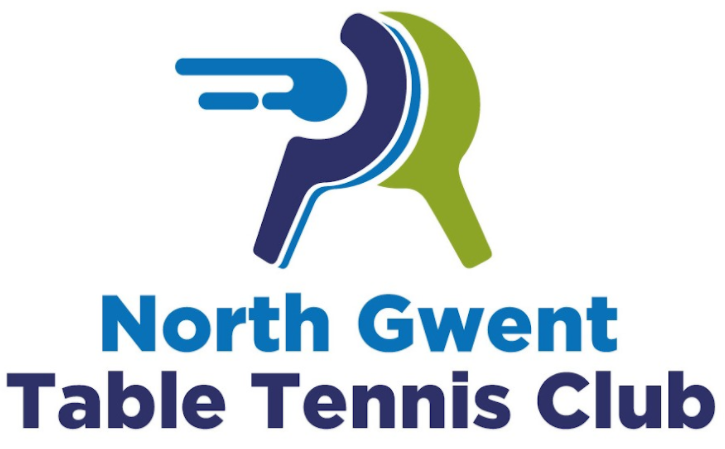 AT ABERTILLERY SPORTS CENTREALMA STREET, ABERTILLERY, BLAENAU GWENT NP13 1QDTEL: 01495 357779 SUNDAY 28TH NOVEMBER 2021Closing Date - Saturday 20th November 2021TOURNAMENT ORGANISER - GREG PRICEThere are changing rooms and showers located adjacent to the Sports Hall, but the organisers cannot take responsibility for clothing and valuables left on the premises during the day.Confirmation of receipt of entry and playing schedules will be sent to competitors by e-mail. Directions to the venue can be provided on request.__________________________________________________________________________________________ENTRY FORMS MUST BE SENT WITH REMITTANCE TOGREG PRICE, 8 TYLERI GARDENS, ABERTILLERY, GWENT, NP13 1EZ.OR EMAILED TO GREG AT gregrp_8@yahoo.co.ukALL CHEQUES AND POSTAL ORDERS MUST BE MADE PAYABLE TOBLAENAU GWENT TABLE TENNIS CLUBPAYMENT BY BACS TO BLAENAU GWENT TABLE TENNIS CLUBACCOUNT NO. 41765368   SORT CODE: 30-92-97CLOSING DATE FOR ENTRIES - SATURDAY 20TH NOVEMBER 2021ENTRIES RECEIVED AFTER THE CLOSING DATE WILL NOT BE ACCEPTEDENTRIES WILL NOT BE REFUNDED AFTER TOURNAMENT DRAW IS MADEDRAW TO TAKE PLACE ON SUNDAY 21ST NOVEMBER 2021FOR FURTHER INFORMATION CONTACT GREG PRICE ON 07749338852 OR EMAIL gregrp_8@yahoo.co.ukREGULATIONS1.	The Tournament will be played under I.T.T.F. and T.T.A.W. regulations.2.	All matches shall be the best of five games up to 11 points.3.	All matches shall be controlled by an umpire whose decision shall be final on points of fact.   The referee's decision shall be final on points of law.   Players will be required to umpire some matches.4.	Players must report to the controller on arrival and obtain permission to leave the hall thereafter.5.	Players not in attendance at the appointed time may be scratched from the event.6.	Attention is drawn to the current rules of the I.T.T.F. and the T.T.A.W. concerning red and black bat covering and the use of toxic free adhesives.  7.	Players are required to wear rubber sole shoes, the soles of which must not be black.   Other clothing shall be in accordance with I.T.T.F. Regulations 4.22.  Players are expected to wear shorts or skirts and shirts which are not white in colour.   Permission will be required for any participants to play in tracksuit bottoms.8.	The organisers do not take responsibility for any players or spectators in the event of an accident.9.	Entrants must hold a current player’s licence issued by the T.T.W. or their National Association.TOURNAMENT INFORMATIONEntry form; must be completed for each competitor and sent with full payment to the referee by the closing date.  Playing conditions; play throughout will be on blue tables with white Butterfly three star 40+ plastic balls. Scoring machines will be used for all matches. This is a TTW Grand Prix ranking event.Match results will be submitted for inclusion in the TTW. computer ranking systemGERALD WATKINS BLAENAU GWENT OPEN 2021Please note:  Players can only enter two events on the day.GERALD WATKINS BLAENAU GWENT OPEN 2021 - Entry FormNo entries will be accepted unless the following undertaking is signed:I agree to observe the regulations of the tournament and the venue premises, to abide by the decisions of the referee and to fulfil the schedule of play arranged for me unless prevented by circumstances beyond my control and accepted by the referee.Signed: __________________       Date: _____________________ANY FORMS RECEIVED WITHOUT ENTRY FEES WILL BE IGNOREDCLOSING DATE FOR ENTRIES – SATURDAY 20TH NOVEMBER 2021THE 28th ANNUAL GERALD WATKINS BLAENAU GWENT OPEN 2021EventEligibilityStart Times (May change slightly due to number of entries)Entry FeeEnclosedUnder 13's BoysMust be born in 2008 or later12pm£10.00Under 13's GirlsMust be born in 2008 or later9am£10.00Cadet Boys (U15)Must be born in 2006 or later9am£10.00Cadet Girls (U15)Must be born in 2006 or later12pm£10.00Junior Boys (U19)Must be born in 2002 or later12pm£10.00Junior Girls (U19)Must be born in 2002 or later9am£10.00Name:Address:Postcode:DOB:Mobile Number:Email:License Number:State which local league or community club through which affiliated:If not a member of the T.T.W. state name of National AssociationState English County, League or Club for whom qualified:   State any National/County Ranking in England, Wales or National Association: 